Приняли участие в районных акциях.Акция «Аллея славы"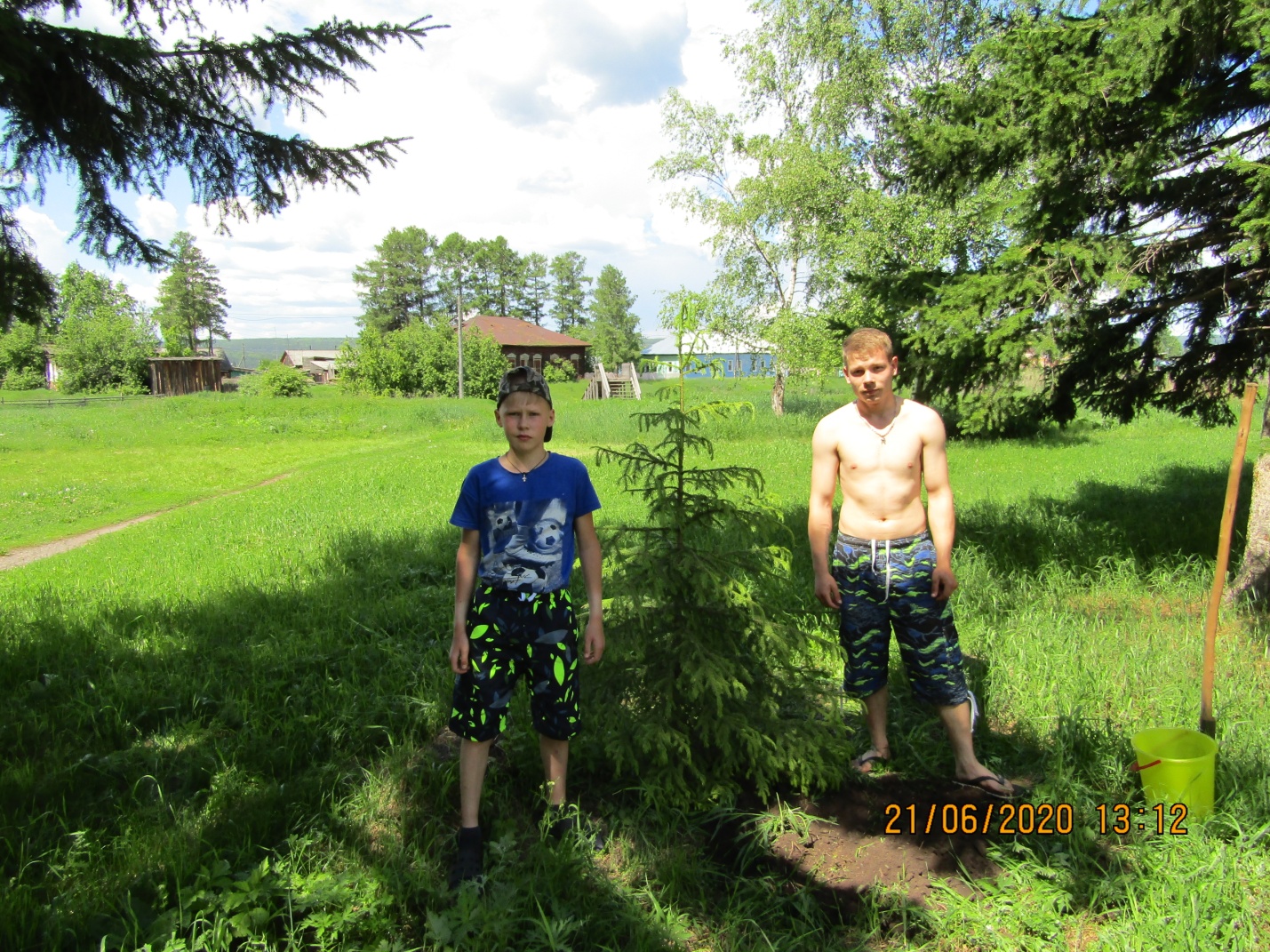 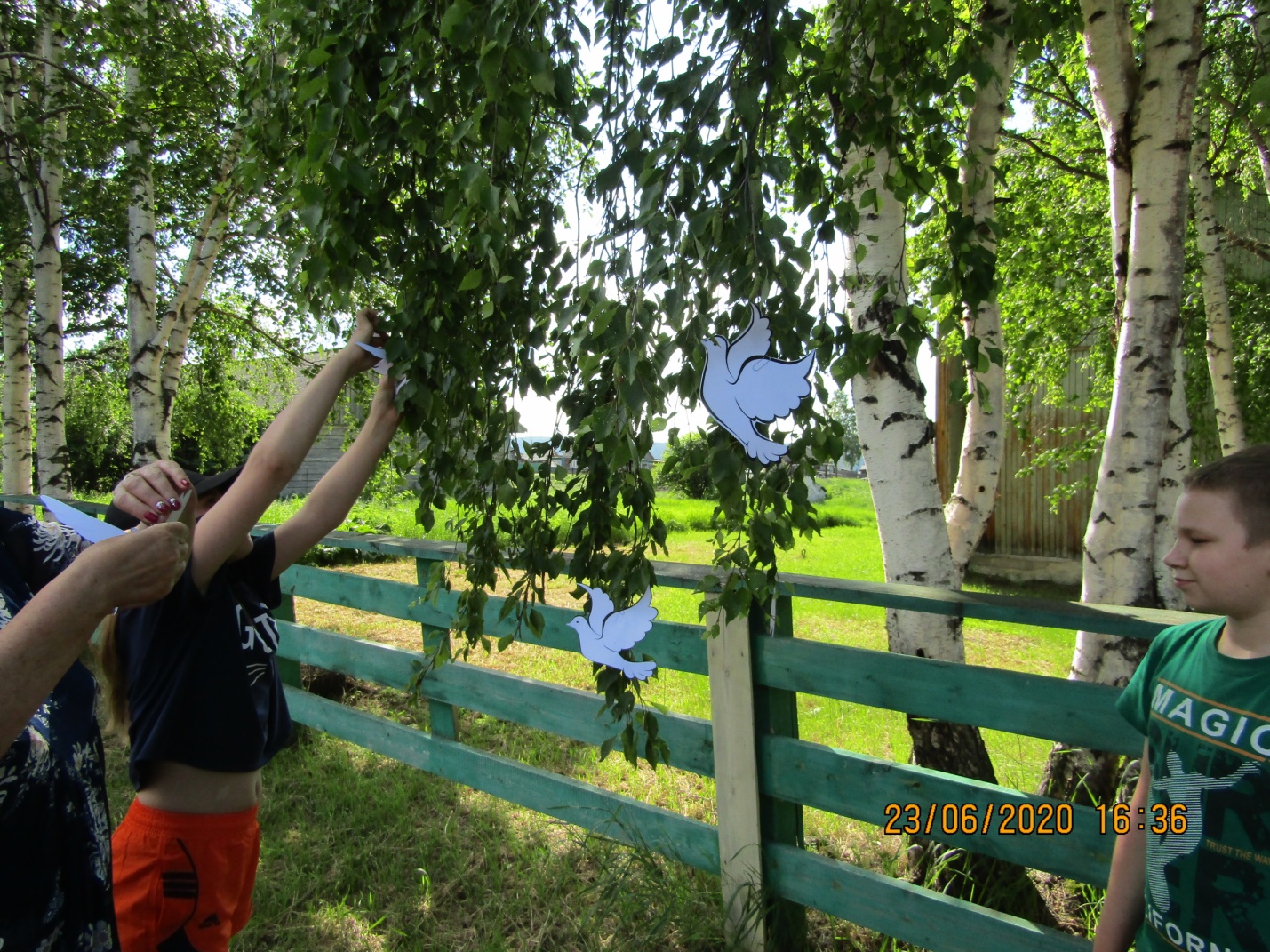 Акция «Голубь мира»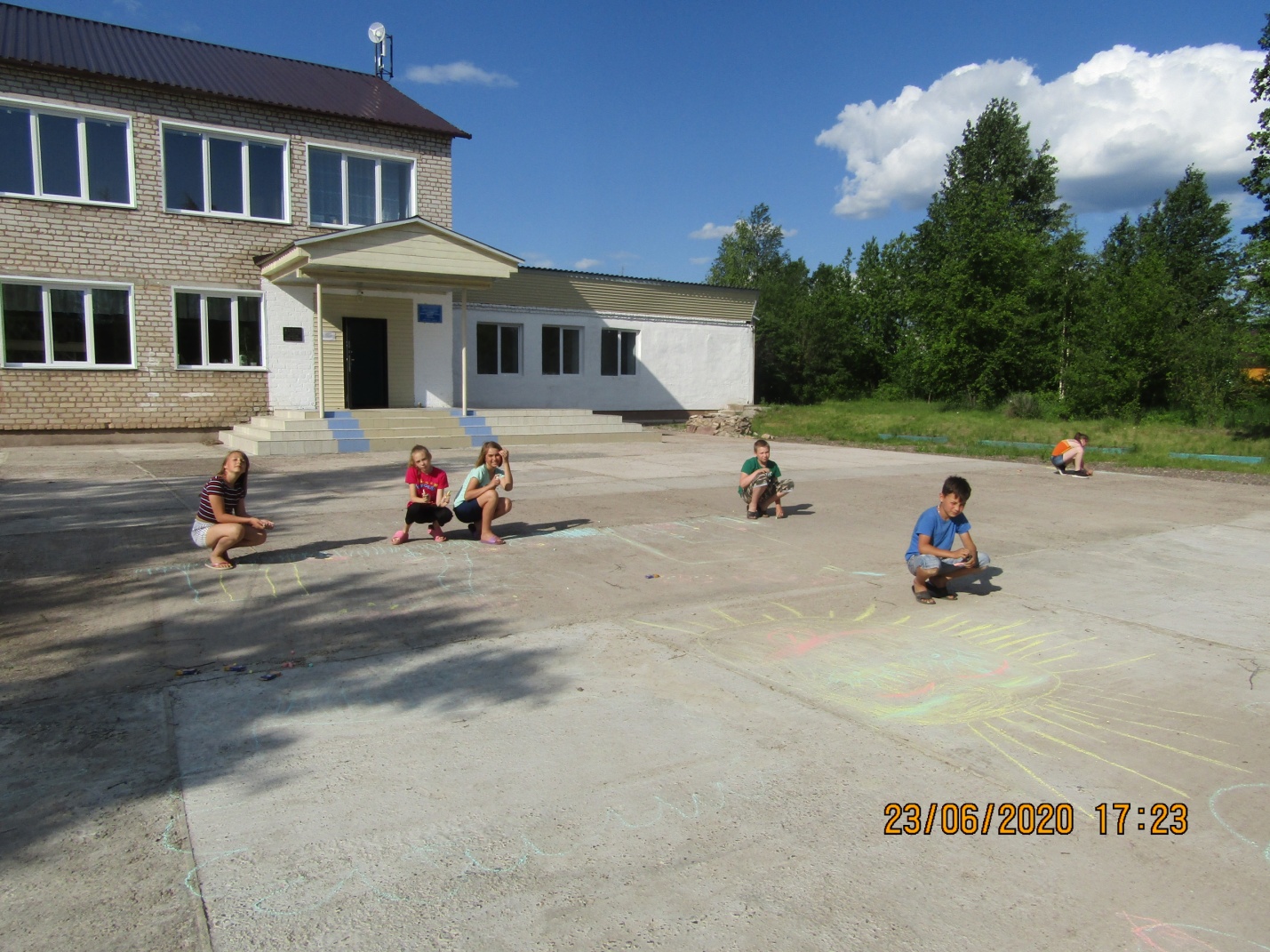 Конкурс рисунков  на асфальте «Я рисую мир»